Consumer Confidence Report Certification FormThe water system named above hereby certifies that its Consumer Confidence Report was distributed on April 15, 2022 to customers (and appropriate notices of availability have been given).  Further, the system certifies that the information contained in the report is correct and consistent with the compliance monitoring data previously submitted to the State Water Resources Control Board, Division of Drinking Water (DDW).Certified by: 	CCR was distributed by mail to the billing address of every resident	“Good faith” efforts were used to reach non-bill paying consumers.  Those efforts included the following methods:	Posting the CCR at the CLPOA private facebook page	Posted copies at the CLPOA Annual Meeting Water System Name:Crystal lakes property Owners AssociationWater System Number:3601010Name: Dave FeketeTitle: President of Board CLPOASignature: 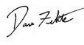 Date:4/15/2022Phone number:   949-246-4329